OFICIUL NAŢIONAL DE PREVENIRE ŞI COMBATERE A SPĂLĂRII BANILOR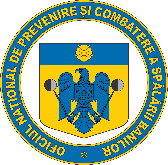 O R D I Npentru aprobarea Regulamentului privind înregistrarea entității raportoare în evidențeleOficiuluiNațional de Prevenire și Combatere a Spălării Banilor	În temeiul:prevederilor art. 39 alin. (3) litera k) din Legea nr. 129/2019 pentru prevenirea și combaterea spălării banilor și finanțării terorismului, precum și pentru modificarea și completarea unor acte normative, cu modificările și completările ulterioare;prevederilor art. 7 alin. (1) din Anexa la Hotărârea Guvernului nr. 1599/2008 pentru aprobarea Regulamentului de organizare șifuncționare a Oficiului Național de Prevenire și Combatere a Spălării Banilor, cu modificările și completările ulterioare,PREŞEDINTELE OFICIULUI NAŢIONAL DE PREVENIRE ŞI COMBATERE A SPĂLĂRII BANILORemite prezentulO R D I N:Art.1. – Se aprobă Regulamentul privind înregistrarea entității raportoare în evidențeleOficiului Național de Prevenire și Combatere a Spălării Banilor prevăzut în anexa care face parte integrantă din prezentul ordin.Art. 2. - Prezentul ordin se publică în Monitorul Oficial al României, Partea I.p. PREŞEDINTELE OFICIULUI NAŢIONAL DE PREVENIRE ŞI COMBATERE A SPĂLĂRII BANILOR CONSTANTIN ILIE APRODUBucurești, Nr. _________